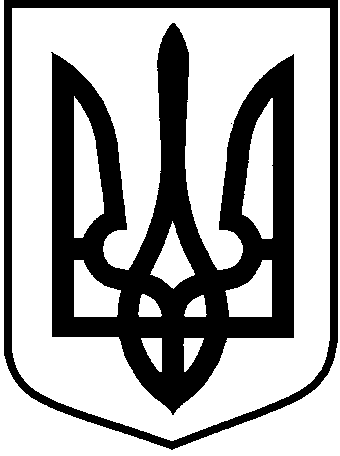 ЛОЦКИНСЬКА  сільська  радаБаштанського району Миколаївської областіРОЗПОРЯДЖЕННЯ      сільського головиПро призначення відповідальногоза   державну   реєстрацію   актівцивільного стану     Відповідно  до Закону України «Про державну реєстрацію актів цивільного стану» від 01.07.2010 року № 2398-IУ та розділу I статті 4 Правил державної реєстрації актів цивільного стану в Україні, затверджених наказом Міністерства юстиції України від 18.10.2000 № 52/5 ( у редакції наказу Міністерства юстиції України від 24.12.2010 № 3307/5), відповідно до п.3.2 Порядку ведення обліку і звітності про використання бланків свідоцтв про державну реєстрацію актів цивільного стану та відповідно підпункту 5 пункту «б» частини першої ст.38 Закону України «Про місцеве самоврядування в Україні» та з метою забезпечення  реалізації прав фізичної особи та офіційного визначення і підтвердження державою фактів народження фізичної особи  та  її  походження, шлюбу, смерті:Призначити  відповідального за державну реєстрацію актів цивільного стану, за облік, зберігання та витрачання бланків свідоцтв, що видаються державними органами реєстрації актів цивільного стану на підтвердження  юридичних фактів в Україні – секретаря виконавчого комітету Лоцкинської  сільської ради  Кузьменко Ніно Гівієвну на термін повноважень.У разу відсутності відповідальної  особи (хвороба, відрядження, відпустка тощо) дані обов’язки покласти на сільського голову Кузьміну Любов Михайлівну.Визначити таким, що втратило чинність розпорядження сільського голови Лоцкинської сільської ради від 11 травня 2017 року № 24-р.Копію  даного розпорядження направити до Баштанського районного відділу державної реєстрації актів цивільного стану Головного територіального  управління юстиції у Миколаївській області для відому.Сільський  голова                             	Л.М. Кузьміна17  липня  2019  рокус.  Лоцкине№               31 - р     